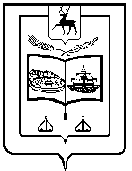 ЗЕМСКОЕ СОБРАНИЕ ВОСКРЕСЕНСКОГО МУНИЦИПАЛЬНОГО РАЙОНА НИЖЕГОРОДСКОЙ ОБЛАСТИР Е Ш Е Н И Е 03 марта 2015 года 	 										№ 14О комиссии Земского собрания и администрации Воскресенского муниципального района Нижегородской области по дополнительному пенсионному обеспечению отдельных категорий гражданВ соответствии с Законом Нижегородской области от 31 июля 2013 года № 96-З «О внесении изменений в отдельные законы Нижегородской области», статьей 27 Закона Нижегородской области от 3 августа 2007 года № 99-З «О муниципальной службе в Нижегородской области»,Земское собрание района решило:1.Образовать комиссию Земского собрания и администрации Воскресенского муниципального района Нижегородской области по дополнительному пенсионному обеспечению отдельных категорий граждан (далее - Комиссия).2.Утвердить Положение о Комиссии согласно приложению 1.3.Утвердить состав Комиссии согласно приложению 2.4.Организационное, документационное, информационное и иное обеспечение деятельности Комиссии возложить на администрацию Воскресенского муниципального района Нижегородской области.5.Отменить решения Земского собрания Воскресенского муниципального района Нижегородской области:1)от 20 декабря 2013 года № 107 «О комиссии Земского собрания и администрации Воскресенского муниципального района Нижегородской области по дополнительному пенсионному обеспечению отдельных категорий граждан»;2)от 23 января 2015 год № 6 «О внесении изменений в приложение 2 к решению Земского собрания Воскресенского муниципального района Нижегородской области от 20 декабря 2013 года № 107».Глава местного самоуправления							А.В.БезденежныхПриложение 1 к решению Земского собрания Воскресенского муниципального района Нижегородской области от 03 марта 2015 года № 14ПОЛОЖЕНИЕо комиссии Земского собрания и администрации Воскресенского муниципального района Нижегородской области по дополнительному пенсионному обеспечению отдельных категорий граждан (далее – Положение)1.Общие положения1.1.В соответствии с Положением о пенсии за выслугу лет лицам, замещавшим муниципальные должности и должности муниципальной службы в Воскресенском муниципальном районе Нижегородской области образуется комиссия Земского собрания и администрации Воскресенского муниципального района Нижегородской области по дополнительному пенсионному обеспечению отдельных категорий граждан (далее - Комиссия).1.2.Настоящее Положение устанавливает задачи, полномочия, порядок образования и деятельности Комиссии.1.3.Комиссия является постоянно действующим органом.1.4.Комиссия в своей деятельности подотчетна Земскому собранию Воскресенском муниципальном районе Нижегородской области (далее - Земское собрание района)  и администрации Воскресенского муниципального района Нижегородской области (далее – администрация района).1.5.Комиссия в своей работе руководствуется Конституцией Российской Федерации, Федеральным законом от 2 марта 2007 года № 25-ФЗ «О муниципальной службе в Российской Федерации», Законом Нижегородской области от 3 августа 2007 года № 99-З «О муниципальной службе в Нижегородской области», Положением о пенсии за выслугу лет лицам, замещавшим муниципальные должности и должности муниципальной службы в Воскресенском муниципальном районе Нижегородской области, утвержденным решением Земского собрания района, другими нормативными правовыми актами Российской Федерации, Нижегородской области, нормативными правовыми актами Воскресенского муниципального района Нижегородской области.1.6.Задачами Комиссии являются:а)правильное и своевременное назначение пенсии за выслугу лет лицам, замещавшим выборные муниципальные должности Воскресенского муниципального района Нижегородской области и должности муниципальной службы в Воскресенском муниципальном районе Нижегородской области на основе всестороннего, полного и объективного рассмотрения документов, представленных на рассмотрение Комиссии;б)определение стажа государственной (муниципальной) службы, учитываемого при назначении пенсии за выслугу лет;в)перерасчет пенсии за выслугу лет в случае изменения стажа государственной (муниципальной) службы, дающего право на пенсию, либо среднемесячного заработка, учитываемого при назначении пенсии.2. Порядок образования комиссии2.1.Комиссия образуется решением Земского собрания района по представлению администрации района и состоит из шести членов - по три представителя от Земского собрания района и администрации района.2.2.Членами Комиссии - представителями от Земского собрания района являются:-глава местного самоуправления Воскресенского муниципального района Нижегородской области (сопредседатель Комиссии);-депутат Земского собрания района (по представлению главы местного самоуправления Воскресенского муниципального района Нижегородской области);-депутат Земского собрания района (по представлению главы местного самоуправления Воскресенского муниципального района Нижегородской области).2.3.Членами Комиссии - представителями от администрации района являются:-начальник управления финансов администрации района (сопредседатель Комиссии);-заместитель управляющего делами администрации района по юридическим вопросам;-главный специалист, юрист администрации района.2.4.Изменения в состав Комиссии вносятся решением Земского собрания района.3.Полномочия КомиссииВ целях выполнения возложенных на нее задач Комиссия:3.1.Рассматривает направленные в установленном порядке представления (ходатайства) Земского собрания района, администрации района, и иных органов местного самоуправления Воскресенского муниципального района Нижегородской области, должностных лиц, а также личные заявления граждан, ранее замещавших выборные муниципальные должности Воскресенского муниципального района Нижегородской области и должности муниципальной службы в Воскресенском муниципальном районе Нижегородской области, и принимает решения:а) об установлении стажа государственной или муниципальной службы, учитываемого для назначения пенсии за выслугу лет;б) о назначении пенсии за выслугу лет лицам, замещавшим выборные муниципальные должности и должности муниципальной службы в органах местного самоуправления Воскресенского муниципального района Нижегородской области;в) о приостановлении выплаты пенсии за выслугу лет;г) о возобновлении выплаты пенсии за выслугу лет;д) о перерасчете пенсии за выслугу лет в случае изменения выслуги лет, дающей право на пенсию, либо среднемесячного заработка, учитываемого при назначении пенсии;е) об отказе в назначении пенсии за выслугу лет;ж) о взыскании сумм пенсии за выслугу лет, излишне выплаченных пенсионеру в связи с нарушением им обязанности извещать Уполномоченный орган о наступлении обстоятельств, влекущих за собой изменение размера пенсии за выслугу лет или прекращение ее выплаты;з) иные решения.3.2.Принимает решение по каждому рассмотренному представлению (ходатайству) или личному заявлению.При назначении пенсии за выслугу лет в решении указывается лицо, которому назначена пенсия, срок, с которого назначена пенсия, её размер и выслуга лет.В случае отказа в назначении пенсии Комиссия выносит решение с указанием причины отказа.3.3.Рассматривает повторно по представлению (ходатайству) Земского собрания района или администрации района все материалы дела и принимает решение, руководствуясь действующим законодательством.3.4.Принимает решение о назначении пенсии за выслугу лет отдельным лицам, у которых недостаточно необходимого для назначения пенсии стажа государственной (муниципальной) службы, но не более двух лет, учитывая личный вклад заявителя в социально-экономическое развитие Воскресенского муниципального района Нижегородской области.3.5.Принимает решение об удержании излишне выплаченных сумм пенсии за выслугу лет в порядке, предусмотренном для удержаний из пенсии, назначаемой в соответствии с Федеральным законом от 28 декабря 2013 года № 400-ФЗ «О страховых пенсиях».3.6.Устанавливает соответствие ранее замещаемых должностей в органах государственной власти и управления Нижегородской области и органах местного самоуправления в Нижегородской области должностям, предусмотренным перечнем государственных должностей Нижегородской области и Реестром должностей государственной гражданской службы Нижегородской области, перечнями муниципальных должностей и реестрами должностей муниципальной службы в Нижегородской области, действующими на день обращения за пенсией за выслугу лет (перерасчетом, индексацией).3.7.Комиссия имеет право:а) запрашивать документы, подтверждающие право на пенсию за выслугу лет;б) проверять обоснованность выдачи документов, представленных для подтверждения права на пенсию за выслугу лет;в) поручать администрации района проводить проверку обоснованности выдачи документов, необходимых для назначения пенсии за выслугу;г) обращаться в необходимых случаях за консультацией к лицам, обладающим специальными знаниями.3.8.Решение Комиссии может быть обжаловано в судебном порядке.4. Организация и обеспечение деятельности Комиссии4.1.Заседания Комиссии проводятся по мере необходимости.4.2.Заседание Комиссии правомочно, если на нем присутствует не менее двух третей ее членов.4.3.Все члены Комиссии пользуются равными правами в решении всех вопросов, рассматриваемых на заседании Комиссии.4.4.Решение Комиссии принимается большинством голосов присутствующих на заседании членов Комиссии.При равенстве голосов принятым считается решение, за которое проголосовал председательствующий на заседании.4.5.Решение Комиссии оформляется протоколом, который подписывается членами Комиссии, присутствующими на заседании.4.6.Организационное, документационное, информационное и иное обеспечение деятельности Комиссии осуществляет администрация района.4.7.Истцом и ответчиком в суде по вопросам, связанным с исполнением решений Комиссии, является администрация района.Приложение 2 к решению Земского собрания Воскресенского муниципального района Нижегородской области от _____________________года № ___СОСТАВкомиссии Земского собрания и администрации Воскресенского муниципального района Нижегородской области по дополнительному пенсионному обеспечению отдельных категорий граждан-Безденежных Александр Витальевич – глава местного самоуправления Воскресенского муниципального района Нижегородской области, сопредседатель комиссии;-Андреева Александра Ивановна – депутат Земского собрания Воскресенского муниципального района Нижегородской области по избирательному округу № 5;-Бородин Евгений Александрович – депутат Земского собрания Воскресенского муниципального района Нижегородской области по избирательному округу № 15;-Шумилов Леонтий Леонидович – начальник управления финансов администрации Воскресенского муниципального района Нижегородской области, сопредседатель комиссии;-Ульмов Николай Иванович – заместитель управляющего делами администрации Воскресенского муниципального района Нижегородской области по юридическим вопросам;-Махотина Светлана Николаевна – главный специалист, юрист администрации Воскресенского муниципального района Нижегородской области.